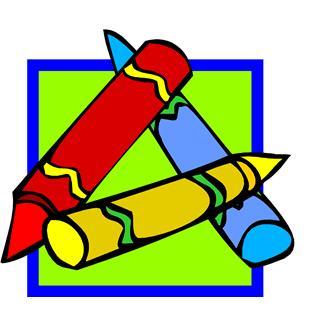 Christian Collegiate AcademyFourth Grade Supply List2024-2025___ 	1 pack yellow #2 pencils___ 	1 in. black binder ___	2 large pink eraser___	1 pencil box (plastic)___	3- 24-ct. boxes of Crayola crayons (NOT the washable kind)___  	1 pkg. of Crayola washable markers___	1 pkg. of Crayola colored pencils___	4  glue sticks___	scissors___	2 large boxes of Kleenex___	6 dry-erase markers (any colors but at least 2 black)___	King James Version Bible (NOT New King James)___	1 ream of plain white copy paper___      1-10oz. bottle of germ-x___	1 watercolor paint set___	8 pack of dividers___	2 plastic folders (1 green, 1 yellow)___      1 bottle of red tempera paint___	1 Mixed Media Sketch pad___	1 container of Crayola Air Dry Clay___	2 thin black sharpies___	2 packs of lined paper ___	1 pack 4x 6 index cards (girls only) ___	1 pack of sticky notes (boys only) ___	2 rolls paper towels___    1 pkg googly eyes